Стихи:Барто.А – «В дни войны»Берестов.В – «Мужчина»Карпов.И – «Мальчики»Михалков.С – «Детский ботинок, Десятилетний человек »Маршак. С – «Не» и «ни» и многие другие»Произведения Баруздин.С – «Шел по улице солдат»Маркуша.А. – «Я-солдат, и ты солдат»Воронкова .Л – «Девочка из города »Гайдар. А – «Клятва Тимура»Артюхова. Н – «Светлана»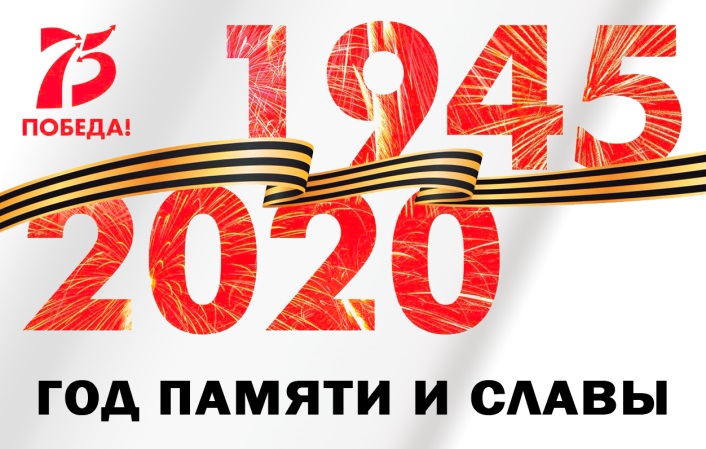 Пусть мир украсит доброта,
И расцветут улыбкой лица,
А слово «страшное» война,
Пусть никогда не повториться!
Пусть солнце светит над землей,
Любовь шагает по планете.
И в каждой пусть семье большой,
С любимой мамой будут дети!
(М. В. Сидорова)Муниципальное автономное дошкольное образовательное учреждение «Нижнетавдинский детский сад «Колосок»«Детям оВОЙНЕ»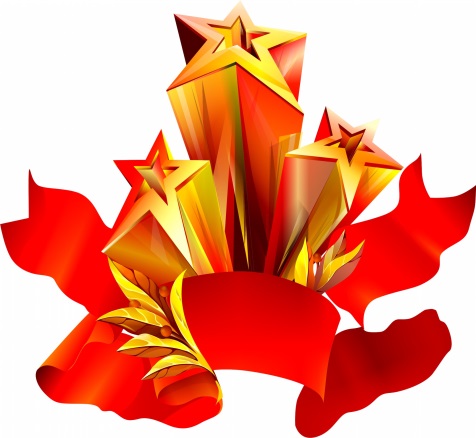 воспитательСушко Ю.А.Дети из ладошек солнышко сложили,
Чтобы непременно люди все дружили,
Чтобы это солнце для людей сияло,
В каждое оконце в гости забегало.
Чтобы было много у детей игрушек,
Чтобы не стреляли взрослые из пушек,
Чтобы прекратились войны все на свете,
Чтобы улыбались, а не гибли дети.
Так, чего ж нам стоит переплавить пушки,
Прекратить все войны и купить игрушки?
Солнце из ладошек лучше всех на свете!
Посмотрите люди, это ж — наши дети!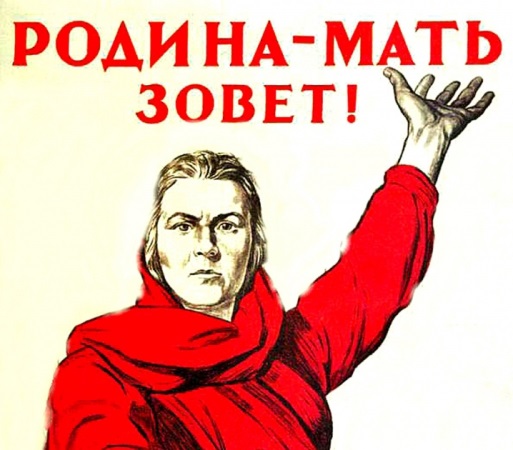 Правила чтения дошкольникам литературы о войне:Обязательно предварительно прочитайте произведение, при необходимости перескажите его детям, зачитав лишь небольшой кусок из художественного произведения.Проведите обязательную предварительную работу, раскрыв все необходимые информационные нюансы. При желании можно оставить какое-нибудь понятие, обязательно рассказав о нем позже (например, дети играли в камешки, с этой игрой познакомить детей на следующий день).